Czwartek 01.04.2021Temat dnia: Koszyczek wielkanocny1. Zabawa słowna „Układamy rymy” – wymieńcie słowa tworzące rym do słów:- kot 											                               - chmura 											                           - las 2. Utrwalcie piosenkę „Wieziemy tu kogucika”.3. „Co jest w koszyczku wielkanocnym?” – nazwijcie przedmioty znajdujące się w środku. 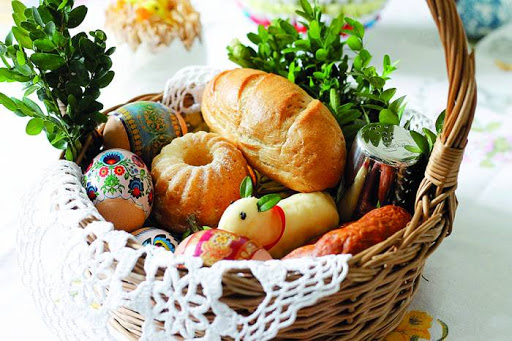 4. „Świąteczny rysunek” – dziecko rysuje zgodnie z poleceniem: baranek w prawym górnym rogu, pisanka w lewym górnym rogu, chlebek na środku.5. „Co powinno znaleźć się w koszyku ze święconką?” - wytnij i przyklej do koszyka.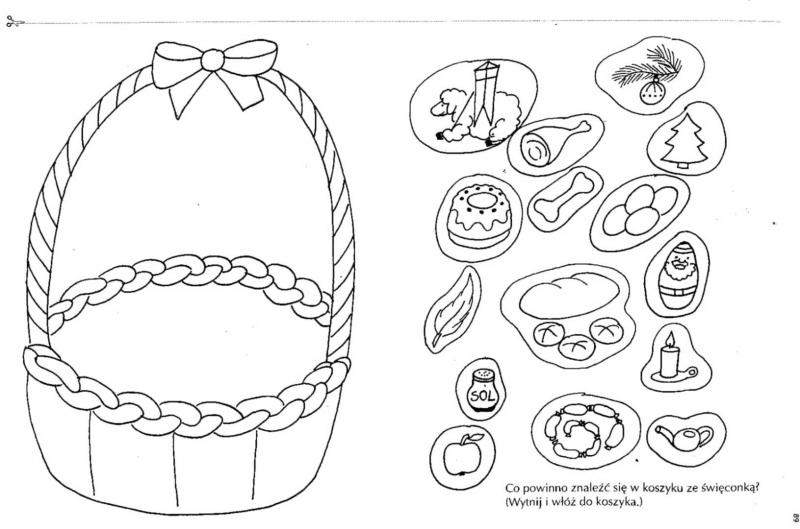 Do juta 